Unit 1 – Revision sheet following end of unit testIntegrationThis refers to the process of two businesses joining together, which can happen when two business agree to join forces (merger) or when one business buys out another (takeover).We often use the analogy of water or rivers to describe the flow of goods from its source to its final destination, i.e. upstream to downstream.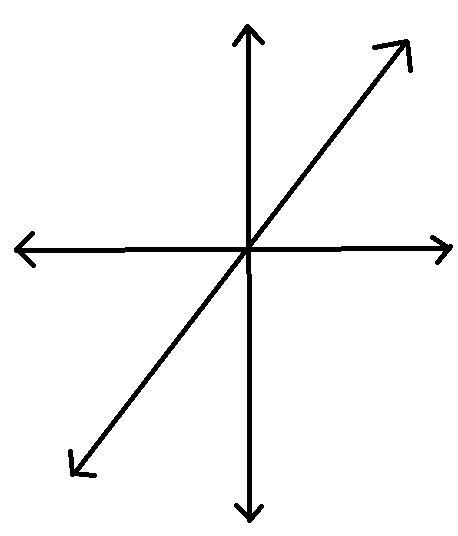 Aims & objectivesAn aim is a general goal of a business, for example the owners may wish to grow the business of make it more profitable. An objective is a specific target that turns the aim into something that is easier to measure and assess progress. For example, to increase sales by 25% over a three-year period.Below is a mix of aims and objectives all jumbled up. Using the space below identify:The business aimsWhich objective suit a small business (Sole Trader, Partnership) and which suit a large business (Ltd., Plc.)Business ownershipThere are many different forms of business ownership, each with its own features. The simplest form of ownership is called a Sole trader. This refers to a business owned by one person, there may be several employees but just one owner. It is the most common type of business ownership in the UK. Partnerships are typically owned by 2 – 20 partners, who have unlimited liability (although there are situations where liability can be limited). Many partnerships also register a deed of partnership with companies’ house.Sole trader PartnershipsLTD.s – Private Limited CompaniesPLC.s – Public Limited CompaniesRetain 90% of customersSource cheaper materialsProvide a serviceMake a profitIncrease market share by 2%Improve customer satisfaction ratingGain 100% market awarenessIncrease product portfolioGrow the businessEstablish business nameUse profits to open new siteAvoid hostile takeoverPay increased dividendsReduce staff turnover  Become a Ltd.Make enough £ to live onSurvive the yearEmploy two more staff